CIRCOLARE INFORMATIVAAlle 								Venezia, 8 febbraio 2019AZIENDE INTERESSATE 					LORO SEDIUnioncamere del Veneto-Eurosportello in collaborazione con la Camera di Commercio di Brandeburgo, il Cluster Tourismus Brandenburg e la rete Enterprise Europe Network (600 uffici presenti in 66 Paesi del mondo) organizza l’evento di incontri bilaterali e invita le aziende della Regione del Veneto a partecipare a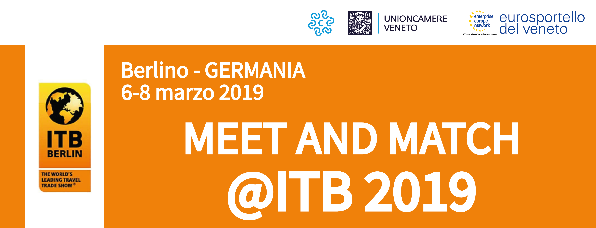 Hall 12, Booth 101/01, Messe BerlinMessedamm 22La fiera https://www.itb-berlin.com/ITB Berlin è la più importante fiera mondiale del turismo. Nella precedente edizione ha registrato più di 10.000 espositori provenienti da 150 Paesi. L’iniziativa https://itb2019.b2match.io/I partecipanti all’evento B2B del 2018 sono stati 236 provenienti da 29 Paesi con un totale di 163 meetings di cui 110 transnazionali. Ad oggi 84 aziende già iscritte.Settori di interessesoluzioni digitali per le spa/saluteturismo creativoObiettivoidentificare potenziali partner o clientiespandere il proprio business intrecciando rapporti con partner nuovi o già consolidati per commercializzare nuovi prodotti/serviziattrarre nuovi investimenti e partnership internazionali Lingua di lavoroIngleseLuogoMesse BerlinHall 12, Booth 101/01 Messedamm 22ServiziL’iscrizione all’evento dà diritto a:agenda personalizzata di incontri bilaterali ed aggiornamento della stessa durante l’eventovisibilità sul portale https://itb2019.b2match.io/materiale informativoassistenza prima, durante e dopo l’evento da parte del personale Enterprise Europe NetworkCosti dell’eventoL’iscrizione all’evento è gratuita. Le spese di viaggio, vitto e alloggio sono a carico dell’azienda. Qualora interessati, Vi invitiamo ad iscrivervi online al seguente link https://itb2019.b2match.io/ compilando la scheda in ogni sua parte.Scadenze28 febbraio p.v. per iscriversi all’evento 4 marzo p.v. per prenotare gli incontri bilaterali Per assistenza ed informazioni contattare: Rossana Colombo – tel. 041 0999415 - e-mail: rossana.colombo@eurosportelloveneto.it; Roberto Bassetto - tel. 041 0999419 – e-mail: roberto.bassetto@eurosportelloveneto.it. 